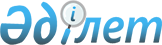 О таможенных пошлинахРаспоряжение Премьер-министра Республики Казахстан от 24 июня 1993 года N 252-p



          В целях обеспечения поступлений валютных средств в
Республиканский валютный фонд и в соответствии с Указом Президента
Республики Казахстан от 25 января 1992 г. N 585 "Об организации
внешнеэкономической деятельности Республики Казахстан на период
стабилизации экономики и проведения рыночных преобразований",
постановлением Президента Республики Казахстан от 21 января 1993 г.
N 1092 "О формировании валютных фондов в Республике Казахстан в 1993
году":




          Министерству финансов Республики Казахстан обеспечить взимание
таможенных пошлин в свободно конвертируемой валюте с продукции,
поставляемой на экспорт на основе бартерных операций, в соответствии
с номенклатурой, указанной в приложении.




Премьер-министр





                                        Приложение



                             к распоряжению Премьер-министра
                                   Республики Казахстан
                                от 24 июня 1993 г. N 252-p











                                  Перечень продукции




       государственного значения, облагаемой
         таможенной пошлиной в иностранной
          валюте при проведении бартерных
                      операций

  Наименование товара                               Код по ТН ВЭД
Нефть и нефтепродукты                               2709, 2710
Газ природный, включая конденсат                    2711, 270900100
Уголь                                               2701
Руды и концентраты                                  2601-2617
Прокат черных металлов, цветные металлы             7206, 7208-7229, 
и прокат цветных металлов                           7303-7306, 7401-7418,
                                                    7501-7508, 7601-7616,
                                                    7801-7806, 7901-7907,
                                                    8001-8007
Ферросплавы                                         7202
Редкие и редкоземельные металлы                     8101-8112, 2805
Чугун                                               7201
Глинозем                                            281820000
Лом черных металлов                                 7204
Драгоценные металлы, камни и изделия                7101-7118
из них
Зерно                                               1001-1008
Хлопок                                              5201-5203
Икра осетровая                                      160430
Продукты тибетской медицины и
лекарственное растительное сырье                    050790   
      
      


					© 2012. РГП на ПХВ «Институт законодательства и правовой информации Республики Казахстан» Министерства юстиции Республики Казахстан
				